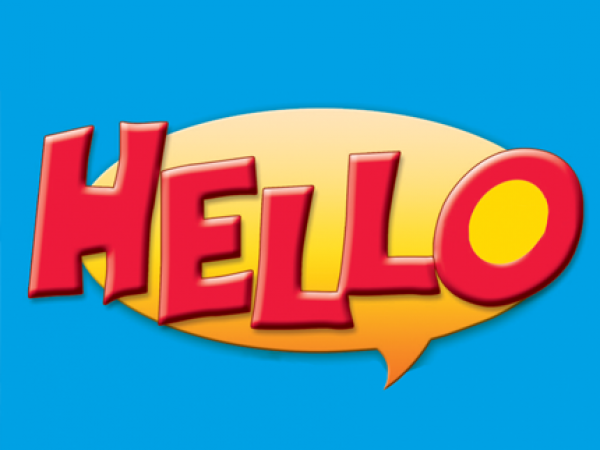 DAYS   OF   THE   WEEKDni tygodnia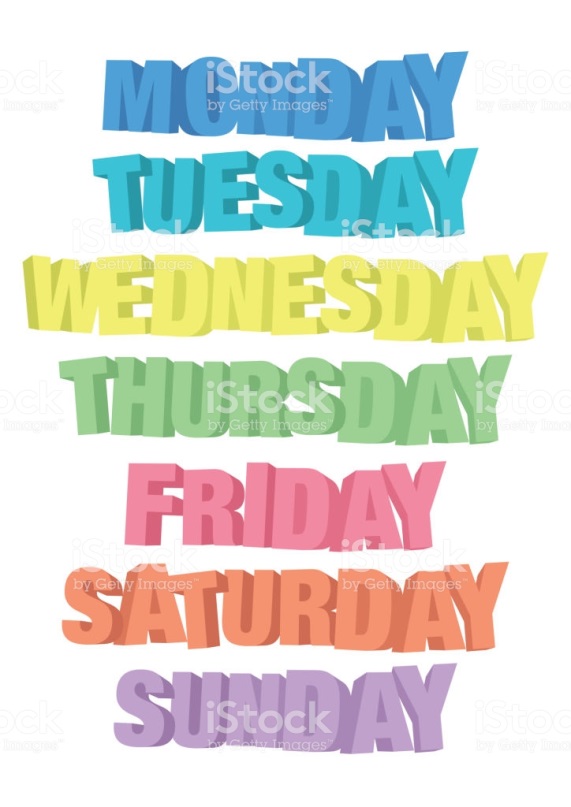 Let’s   start   with   flashcards. Listen   and   repeat.Słuchajcie i powtarzajcie.https://www.youtube.com/watch?v=fSWfRL3LKm0&t=2sTime   for   a   gameZagrajcie teraz w gręhttps://www.eslgamesplus.com/days-of-the-week-esl-vocabulary-game/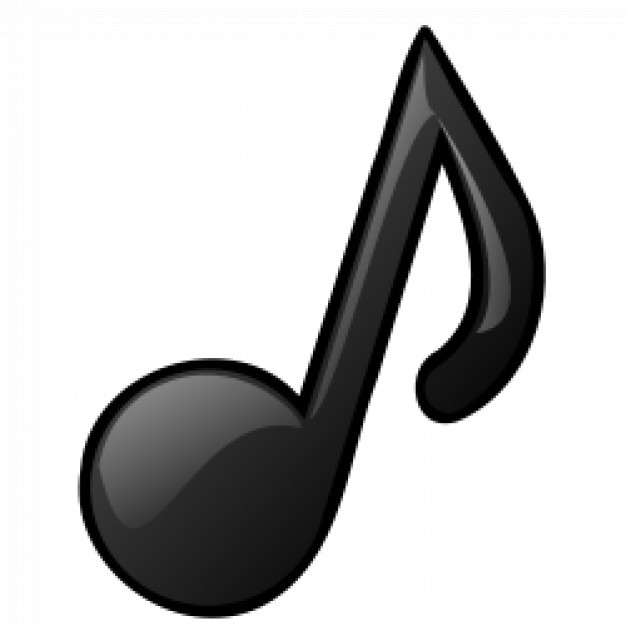 Let’s sing   a   songZaśpiewajmy piosenkęhttps://www.youtube.com/watch?v=mXMofxtDPUQGoodbye!Take care!